«Международный фестиваль-конкурс «Звездный дождь»Саакян Ара, Германович Сергей, Долженко Виктор – солисты МБУК КДЦ – дипломанты III международного фестиваля-конкурса детского и юношеского творчества «Звездный дождь» (г.Краснодар, 28.10.2012г) в номинации Эстрадный вокал (соло и дуэт).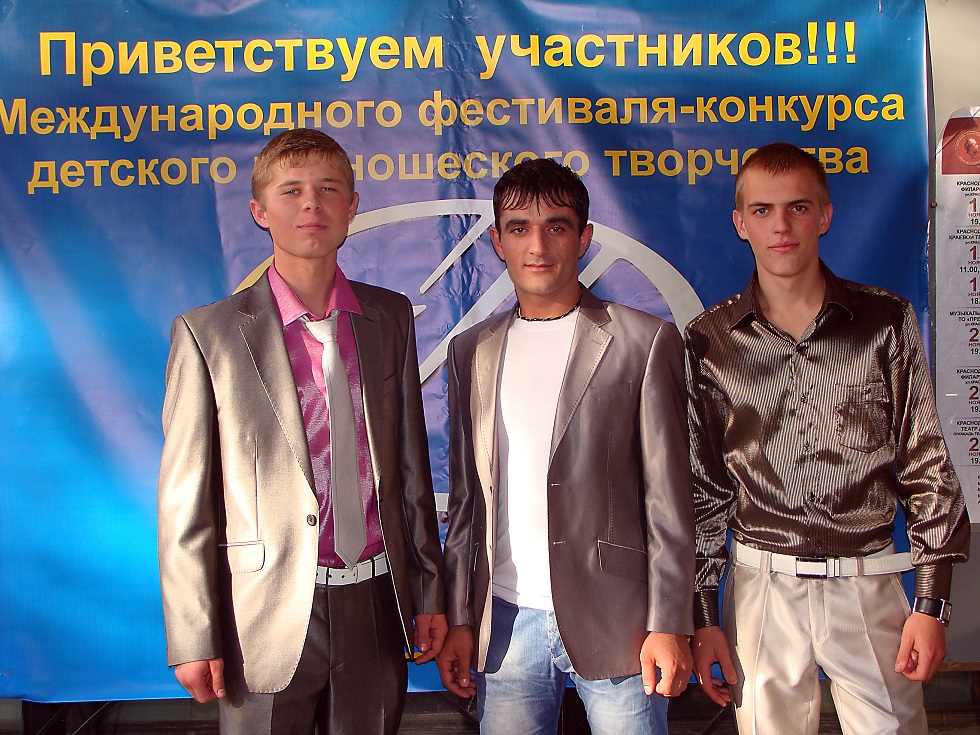 